Информацияо дальнейшем получении образования выпускниками 9, 11 классов 2017 года, учащимся 10 классов (в случае их отчисления из общеобразовательной организации в летний период).	                                                                          Директор                           Руденко А.И.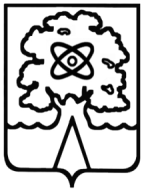 Администрация города Дубны Московской области Управление народного образования МУНИЦИПАЛЬНОЕ БЮДЖЕТНОЕ  ОБЩЕОБРАЗОВАТЕЛЬНОЕ УЧРЕЖДЕНИЕ «СРЕДНЯЯ ОБЩЕОБРАЗОВАТЕЛЬНАЯ ШКОЛА № 1 С УГЛУБЛЕННЫМ ИЗУЧЕНИЕМ ОТДЕЛЬНЫХ ПРЕДМЕТОВГ. ДУБНЫ МОСКОВСКОЙ ОБЛАСТИ»(школа № 1)№ п/пФ.И.О. выпускникаКлассДата рожденияГде продолжает образование (город,  полное название образовательной организации, факультет, 11 кл.- бюджет (б), внебюджет (в/б))Другое (трудоустройство, армия)Агапова Екатерина 9а20.12.2001Колледж университета «Дубна» (ГПТУ 67)Апанин Михаил 9а20.12.2001Колледж университета «Дубна» (ГПТУ 67) платноАстахова Алина 9а22.10.2001Аграрно-технологический техникум «Дубна» (СПТУ 95)Биканова Дарья9а01.12.2001МБОУ СОШ №1Бурунков Максим 9а10.07.2001Аграрно-технологический техникум «Дубна» (СПТУ 95)Вагина Василина 9а18.07.2001МБОУ СОШ №1Дмитренко Анна 9а21.10.2001МБОУ СОШ №1Дмитренко Валерия 9а21.10.2001МБОУ СОШ №1Егорова Кристина 9а11.11.2001Аграрно-технологический техникум «Дубна» (СПТУ 95)Животова Полина 9а24.09.2001МБОУ СОШ №1Калиткин Алексей 9а02.09.2001 Аграрно-технологический техникум «Дубна» (СПТУ 95)Капустина Александра 9а23.11.2001МБОУ СОШ №1Князев Иван 9а12.07.2001 МБОУ СОШ №1Козлова Софья  9а04.04.2001Художественный колледж, г.МоскваКрасавин Арсений 9а30.08.2002 МБОУ СОШ №1Курников Андрей 9а28.10.2001 МБОУ СОШ №1Леонтьева Светлана 9а08.08.2001 МБОУ СОШ №1Лубова Диана 9а15.03.2002МБОУ СОШ №1Орлов Арсений 9а25.12.2001Колледж университета «Дубна» (ГПТУ 67)Осипова Ирина 9а03.10.2001 МБОУ СОШ №5Осипов Вячеслав 9а03.10.2001Аграрно-технологический техникум «Дубна» (СПТУ 95)Пучкова Татьяна 9а16.02.2002МБОУ СОШ №1Романцова Галина 9а17.05.2001МБОУ СОШ №1Сдобнякова Виктория 9а24.09.2001Медицинское училище г.КимрыСерегина Дарья 9а05.10.2001 г.Москва СОШ № 626Смирнова Анастасия 9а12.07.2002 МБОУ СОШ №1Тарасова Александра 9а28.10.2001Колледж связи, г. МоскваТрухин Анатолий9а03.10.2001МБОУ СОШ №1Шинкина Елизавета 9а07.04.2002МБОУ СОШ №1Яловой Иван 9а22.01.2000Работа в г.Дубна, армия весенний призывАбаляев Олег Олегович 1129.06.1999 Брянск, медицинский колледж, фельдшер.бБолсуновская Стефани Романовна1111.09.1999 Колледж университета «Дубна», Компьютерные сети, бВдовина Дарья Дмитриевна 1110.10.1999Университет Дубна, юридический факультет, в/бГалаева Анастасия Евгеньевна1122.08.2000 Тверской гос.медицинский университет, Лечебное дело, бЖарова Анастасия Сергеевна 1121.04.2000Колледж университета «Дубна», Компьютерные сети, бЗинина Валентина Андреевна 1101.09.1999Московская государственная академия физической культуры, спортивная подготовка, волейбол, бКашинцев Александр Станиславович 1101.02.1999Московский государственный технический университет им. Н.Э. Баумана, «Конструирование итехнология электронных средств», б Князева Екатерина Андреевна1102.09.1999Москва, Государственный университет — Высшая школа экономики, Психология, бКонышев Денис Витальевич1101.09.1999Университет Дубна, «Конструирование итехнология электронных средств», бКупчеков Вадим Андреевич1107.09.1999Москва, Институт гуманитарного образования, Лингвистика,в/бМикаелян Полина Сергеевна1123.02.2000работаМорозова Дарья Владимировна 1116.07.1999Москва, Российский университет туризма и сервиса, Гостиничное дело, бОдонков Данила Николаевич 1111.03.2000работаПавлов Денис Алексеевич 1111.01.2000  Тверской гос.медицинский университет, Фармацевтика, в/бПевцова Дарья Дмитриевна1111.11.1999Москва, Российская академия Народного хозяйства и государственной службы при президенте РФ, Факультет государственного и муниципального управления, бПешкова Алена Игоревна 1109.05.1999Кимрский медицинский колледж, фельдшер, бПилюгина Елизавета Алексеевна 1125.02.2000Университет Дубна, Прикладная информатика, в/бСидорук Александр Дмитриевич1123.02.2000Университет Дубна, Программная инженерия,бСидяков Никита Сергеевич1106.12.1999Университет Дубна, Социальная работа, бСкворцов Дмитрий Константинович 1104.10.1999Санкт-Петербург, Киновидеотехнический колледж, Факультет Театральная и аудиовизуальная техника, в/бСорокина Елена Алексеевна1118.04.2000Университет Дубна, информатика и вычислительная техника, бСтрижов Иван Олегович1131.03.1999 Университет Дубна, Программная инженерия,бТимофеева Ксения Михайловна 1101.08.1999 Москва, Государственный университет — Высшая школа экономики, Факультет государственного и муниципального управления, бТуманов Денис Николаевич1128.03.1999Московский государственный технический университет им. Н.Э. Баумана, Машиностроение, бХвастунова Анастасия Александровна1111.05.2000Тверской гос.университет, начальное образование, бЧекмарев Алексей Дмитриевич1102.05.2000Университет Дубна, электроэнергетика и электротехника, бШвидко Наталья Юрьевна 1112.03.2000Москва,  Финансовый университет при Правительстве РФ, Факультет анализа рисков и экономической безопасности,бШиринова Ксения Рамизовна1113.01.2000 Университет Дубна, информатика и вычислительная техника, б